В соответствии с пунктом 3 статьи 5 Федерального закона Российской Федерации от 25 января 2002 года № 8-ФЗ «О Всероссийской переписи населения», с подпунктом «з» пункта 4 Постановления Правительства Российской Федерации от 7 декабря 2019 г. № 1608 «Об организации Всероссийской переписи населения 2020 года и  Постановлением Правительства Республики Коми от 24 декабря 2018 года № 579 «О комиссии Республики Коми по проведению Всероссийской переписи населения 2020 года на территории Республики Коми», в связи с кадровыми изменениями:  Внести в распоряжение администрации МР «Печора» от 04.02.2019 года № 96-р «О комиссии по подготовке и проведению Всероссийской переписи населения 2020 года на территории муниципального района «Печора» следующие изменения:Пункт 4 распоряжения изложить в следующей редакции:	«4. Контроль за выполнением распоряжения возложить на заместителя руководителя администрации муниципального района «Печора» Дячук Т.И.».Приложение 1 распоряжению изложить в редакции согласно приложению к настоящему распоряжению.Признать утратившим силу распоряжение администрации МР «Печора» от 29.09.2020г. № 745-р «О внесении изменений в распоряжение администрации МР «Печора» от 04.02.2019г. № 96-р «О комиссии по подготовке и проведению Всероссийской переписи населения 2020 года на территории муниципального района «Печора».Настоящее распоряжение подлежит размещению на официальном сайте администрации муниципального района «Печора».Глава муниципального района-руководитель администрации                                                                          В.А. СеровПриложение к распоряжению администрации МР «Печора»от « 19 » июля  2021 г. № 583 - р«Приложение 1к распоряжению администрации МР «Печора»от 04 февраля 2019 г. № 96-р                     Состав комиссии по подготовке и проведению Всероссийской переписи населения 2020 года на территории муниципального района «Печора»______________________________________                                                                                                                                                  ».АДМИНИСТРАЦИЯ МУНИЦИПАЛЬНОГО РАЙОНА «ПЕЧОРА»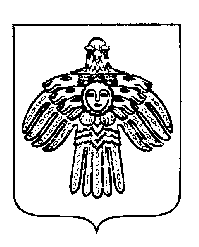 «ПЕЧОРА»  МУНИЦИПАЛЬНÖЙ  РАЙОНСААДМИНИСТРАЦИЯ РАСПОРЯЖЕНИЕТШÖКТÖМРАСПОРЯЖЕНИЕТШÖКТÖМРАСПОРЯЖЕНИЕТШÖКТÖМ« 19 » июля  2021 г.г. Печора,  Республика Коми                  №  583  - р  О внесении изменений в распоряжение администрации МР «Печора» от 04.02.2019г. № 96-р «О комиссии по подготовке и проведению Всероссийской переписи населения 2020 года на территории муниципального района «Печора»Серов Валерий Анатольевич-  глава муниципального района – руководитель администрации, председатель комиссии;Дячук Татьяна Ивановна- заместитель руководителя администрации, заместитель председателя комиссии;Денисова Наталия Владимировна- главный специалист отдела организационной работы и взаимодействия с органами местного самоуправления поселений, секретарь комиссии.Члены комиссии:Амирян Артур Мартиросович- начальник отдела благоустройства, дорожного хозяйства и транспорта;Анисимов Алексей Дмитриевич- заместитель начальника полиции по охране общественного порядка                         ОМВД РФ по г. Печоре (по согласованию);Бревнова Жанна Валерьевна- помощник руководителя администрации;Гапонько Анастасия Павловна- глава СП «Чикшино» (по согласованию);Гапонько Владимир Витальевич- глава СП «Каджером» (по согласованию);Головина Вера Геннадьевна- глава СП «Приуральское» (по согласованию);Горбунов Сергей Владимирович- руководитель администрации ГП «Путеец» (по согласованию);Добротворская Екатерина Витальевна- главный архитектор администрации МР «Печора»;Ивашевская Татьяна Игоревна- начальник отдела жилищно-коммунального хозяйства;Канищев Андрей Юрьевич- первый заместитель руководителя администрации;Карелина Марина Викторовна- руководитель отдела по вопросам миграции ОМВД России по городу Печоре (по согласованию);Кленович Ирина Борисовна- уполномоченный по Всероссийской переписи населения 2020 года  в МО МР «Печора» (по согласованию)Манушина Лариса Васильевна- специалист-эксперт отдела ведения Статрегистра и организации сбора данных статистических наблюдений г. Печора;Никитин Владислав Владимирович- начальник ОВО по г.Печора - филиала ФГКУ «Управление вневедомственной охраны войск национальной гвардии Российской Федерации по Республике Коми»;Павлова Надежда Алексеевна- и.о. руководителя администрации ГП «Кожва» (по согласованию);Романова Виктория Алексеевна- начальник отдела организационной работы и взаимодействия с ОМСУ поселений;Собянина Александра Михайловна- начальник отдела экономики и инвестиций;Тимофеева Елена Дмитриевна- директор МАУ «Печорское время»; Угловская Ирина Александровна - начальник управления финансов муниципального района «Печора»;Ускова  Татьяна Леонидовна- заместитель руководителя администрации;Фетисова Ольга Ивановна - заведующий сектором по связям с  общественностью;Хохлов Константин Юрьевич- глава СП «Озерный» (по согласованию);Яковина Галина Сергеевна- председатель Комитета по управлению муниципальной собственностью муниципального района «Печора»